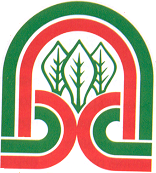 ОБЩИНА ХАДЖИДИМОВОгр. Хаджидимово 2933, ул. “Димо Хаджидимов” № 46, обл. Благоевград, тел: 07528/89-22 ; факс:07528/89-20е-mail: obshtina_Hadjidimovo@mail.bgДООБЩИНСКИ СЪВЕТХАДЖИДИМОВОП Р Е Д Л О Ж Е Н И ЕОТЛЮДМИЛ АСПАРУХОВ ТЕРЗИЕВ –КМЕТ НА ОБЩИНА ХАДЖИДИМОВООТНОСНО:  Предложение Детска градина „ Надежда“ с. Беслен и  детската градина „ Надежда“ с. Теплен, да бъдат включени в списъка на защитени Детски градини. УВАЖАЕМИ ДАМИ И ГОСПОДА ОБЩИНСКИ СЪВЕТНИЦИ,Според чл.54 ал.1 от Закон за предучилищното и училищното образование,  защитена детска градина е детска градина, закриването на която би довело до нарушаване на достъпа до образование на децата в задължителна предучилищна възраст. По смисъла на ал.3, 4, 5 и 6 на същия член защитените детски градини не могат да бъдат закривани. Критериите за определяне на защитени детски градини и защитени училища се приемат с акт на Министерския съвет и са свързани с обективните географски и демографски фактори, наличието на пътна инфраструктура, отдалечеността и капацитета на най-близкото друго училище или детска градина. Защитена детска градина, която отговаря на критериите за средищна детска градина, се включва и в списък по чл. 53, ал. 5. от ЗПУО, приет от Министерския съвет по предложение на министъра на образованието и науката въз основа на решение на съответният общински съвет и обнародван в "Държавен вестник". Списъкът се актуализира ежегодно до 1 ноември.Предвид гореизложеното предлагам на Общински съвет Хаджидимово да РЕШИ :На основание чл.21, ал.1, т.23 от ЗМСМА, чл.53 ал.1 и чл.54 ал.1 ЗПУО предлага:1.	Детска градина „ Надежда “ с. Беслен и детската градина „ Надежда“ с. Теплен да бъдат включени в списъка на защитени Детски градини. 2.	Възлага на кмета на община Хаджидимово да предприеме необходимите за включване на Детска градина „ Надежда “с. Беслен и детската градина  на с. Теплен, в  списъка на защитени Детски градини. ВНОСИТЕЛ:………………………………..КМЕТ НА ОБЩИНА ХАДЖИДИМОВО/ Людмил Терзиев /